УВЕДОМЛЕНИЕ КРЕДИТОРУ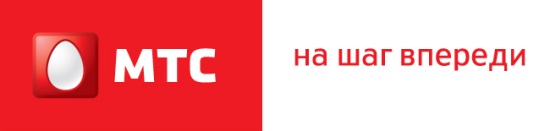 о реорганизации ОАО «МТС»УВАЖАЕМЫЙ КРЕДИТОР,Открытое акционерное общество «Мобильные ТелеСистемы» (место нахождения: Российская Федерация, 109147, г. Москва, улица Марксистская, дом 4, ОГРН 1027700149124, ИНН 7740000076, КПП 770901001), уведомляет о том, что 14 января 2013 года внеочередным Общим собранием акционеров Открытого акционерного общества «Мобильные ТелеСистемы» (Протокол № 29 от 15.01.2013г.) принято решение о реорганизации ОАО «МТС» в форме присоединения к ОАО «МТС» ЗАО «СВИТ-КОМ», ЗАО «Универсал ТВ», ЗАО «УК «Альтаир-Тула», ЗАО «Телекомпания «Альтаир», ЗАО «Альтаир-Тула», ЗАО «МультиКабельные Сети Тамбова», ЗАО «Инфоцентр», ЗАО «Компания «СибГруппИнвест», ЗАО «Скиф-Лайн», ЗАО «СКИФ-ОРЕЛ», ЗАО «СКИФ-ТАМБОВ» и ОАО «ТК Спектр»; 16 января 2013 года единственным акционером ЗАО «СВИТ-КОМ», принято решение о реорганизации ЗАО «СВИТ-КОМ» в форме присоединения к ОАО «МТС» (Решение № 01/13 от 16.01.2013г.); 14 января 2013 года единственным акционером ЗАО «Универсал ТВ», принято решение о реорганизации ЗАО «Универсал ТВ» в форме присоединения к ОАО «МТС» (Решение № 01/13 от 14.01.2013г.); 14 января 2013 года внеочередным Общим собранием акционеров ЗАО «УК «Альтаир-Тула», принято решение о реорганизации ЗАО «УК «Альтаир-Тула» в форме присоединения к ОАО «МТС» (Протокол № 01/13 от 14.01.2013г.); 14 января 2013 года единственным акционером ЗАО «Телекомпания «Альтаир», принято решение о реорганизации ЗАО «Телекомпания «Альтаир» в форме присоединения к ОАО «МТС» (Решение № 01/13 от 14.01.2013г.); 14 января 2013 года единственным акционером ЗАО «Альтаир-Тула», принято решение о реорганизации ЗАО «Альтаир-Тула» в форме присоединения к ОАО «МТС» (Решение № 01/13 от 14.01.2013г.); 14 января 2013 года единственным акционером ЗАО «МультиКабельные Сети Тамбова», принято решение о реорганизации ЗАО «МультиКабельные Сети Тамбова» в форме присоединения к ОАО «МТС» (Решение № 01/13 от 14.01.2013г.); 14 января 2013 года единственным акционером ЗАО «Инфоцентр», принято решение о реорганизации ЗАО «Инфоцентр» в форме присоединения к ОАО «МТС» (Решение № 01/13 от 14.01.2013г.); 14 января 2013 года единственным акционером ЗАО «Компания «СибГруппИнвест», принято решение о реорганизации ЗАО «Компания «СибГруппИнвест» в форме присоединения к ОАО «МТС» (Решение № 01/13 от 14.01.2013г.); 14 января 2013 года единственным акционером ЗАО «Скиф-Лайн», принято решение о реорганизации ЗАО «Скиф-Лайн» в форме присоединения к ОАО «МТС» (Решение № 01/13 от 14.01.2013г.); 14 января 2013 года единственным акционером ЗАО «СКИФ-ОРЕЛ», принято решение о реорганизации ЗАО «СКИФ-ОРЕЛ» в форме присоединения к ОАО «МТС» (Решение № 01/13 от 14.01.2013г.); 14 января 2013 года единственным акционером ЗАО «СКИФ-ТАМБОВ», принято решение о реорганизации ЗАО «СКИФ-ТАМБОВ» в форме присоединения к ОАО «МТС» (Решение № 01/13 от 14.01.2013г.); 14 января 2013 года единственным акционером ОАО «ТК Спектр», принято решение о реорганизации ОАО «ТК Спектр» в форме присоединения к ОАО «МТС» (Решение № 01/13 от 14.01.2013г); 14 января 2013 года единственным акционером ЗАО «КОМСТАР-Регионы» принято решение о реорганизации ЗАО «КОМСТАР-Регионы» в форме выделения Закрытого акционерного общества «КР-1», осуществляемого одновременно с присоединением выделяемого общества к Открытому акционерному обществу «Мобильные ТелеСистемы» (место нахождения: Российская Федерация, 109147, г. Москва, ул. Марксистская, дом 4, ОГРН 1027700149124, ИНН 7740000076, КПП 770901001) (Решение № 01/13 от 14.01.2013г.); 14 января 2013 года внеочередным Общим собранием акционеров ОАО «МТС», принято решение о реорганизации ОАО «МТС» в форме присоединения к ОАО «МТС» ЗАО «КР-1», создаваемого путем реорганизации ЗАО «КОМСТАР-Регионы» в форме выделения (Протокол № 29 от 15.01.2013г.).1) полное и сокращенное наименования, сведения о месте нахождения каждого участвующего в реорганизации общества: Открытое акционерное общество «Мобильные ТелеСистемы» (сокращенное наименование: ОАО «МТС»; место нахождения: Российская Федерация, 109147, г. Москва, улица Марксистская, дом 4, ОГРН 1027700149124, ИНН 7740000076, КПП 770901001; лицо, осуществляющее функции единоличного исполнительного органа - Президент Дубовсков Андрей Анатольевич), Закрытое акционерное общество «СВИТ-КОМ» (сокращенное наименование: ЗАО «СВИТ-КОМ»; место нахождения: Российская Федерация, 109147, г. Москва, ул. Марксистская, дом 34, корп. 10, ОГРН 1117746753475, ИНН 7709886092, КПП 770901001; лицо, осуществляющее функции единоличного исполнительного органа - Генеральный директор Андреев Александр Анатольевич); Закрытое акционерное общество «Универсал ТВ» (сокращенное наименование: ЗАО «Универсал ТВ»; место нахождения: Российская Федерация, 300041, Тульская область, г. Тула, ул. Свободы, дом 35, ОГРН 1127154020080, ИНН 7106522698, КПП 710601001; лицо, осуществляющее функции единоличного исполнительного органа - Генеральный директор Мартышин Юрий Валерьевич); Закрытое акционерное общество «Управляющая компания «Альтаир-Тула» (сокращенное наименование:  ЗАО «УК «Альтаир-Тула»; место нахождения: Российская Федерация, 300041, Тульская область, г. Тула, ул. Свободы, дом 35, ОГРН 1127154021345, ИНН 7106522828, КПП 710601001; лицо, осуществляющее функции единоличного исполнительного органа - Генеральный директор Мартышин Юрий Валерьевич); Закрытое акционерное общество «Телекомпания «Альтаир» (сокращенное наименование: ЗАО «Телекомпания «Альтаир»; место нахождения: Российская Федерация, 300041, Тульская область, г. Тула, ул. Свободы, дом 35, ОГРН 1127154020036, ИНН 7106522673, КПП 710601001; лицо, осуществляющее функции единоличного исполнительного органа - Генеральный директор Мартышин Юрий Валерьевич); Закрытое акционерное общество «Альтаир-Тула» (сокращенное наименование: ЗАО «Альтаир-Тула»; место нахождения: Российская Федерация, 300041, Тульская область, г. Тула, ул. Свободы, дом 35, ОГРН 1127154020003, ИНН 7106522659, КПП 710601001; лицо, осуществляющее функции единоличного исполнительного органа - Генеральный директор Мартышин Юрий Валерьевич); Закрытое акционерное общество «МультиКабельные Сети Тамбова» (сокращенное наименование: ЗАО «МультиКабельные Сети Тамбова»; место нахождения: Российская Федерация, 392000, Тамбовская область, г. Тамбов, ул. Интернациональная, дом 86а, ОГРН 1126829006446, ИНН 6829085374, КПП 682901001; лицо, осуществляющее функции единоличного исполнительного органа - Генеральный директор Мудрецов Александр Александрович); Закрытое акционерное общество «Инфоцентр» (сокращенное наименование: ЗАО «Инфоцентр»; место нахождения: Российская Федерация, 640000, Курганская область, г. Курган, ул. Пушкина, дом 167, ОГРН 1124501007718, ИНН 4501179589, КПП 450101001; лицо, осуществляющее функции единоличного исполнительного органа - Генеральный директор Дерягин Виктор Анатольевич); Закрытое акционерное общество «Компания «СибГруппИнвест» (сокращенное наименование: ЗАО «Компания «СибГруппИнвест»; место нахождения: Российская Федерация, 656063, Алтайский край, г. Барнаул, ул. Попова, дом 11, ОГРН 1122223011107, ИНН 2223589070, КПП 222301001; лицо, осуществляющее функции единоличного исполнительного органа - Генеральный директор Тиунов Леонид Иванович); Закрытое акционерное общество «Скиф-Лайн» (сокращенное наименование: ЗАО «Скиф-Лайн»; место нахождения: Российская Федерация, 129110, г. Москва, ул. Щепкина, дом 51/4, стр.1, ОГРН 1127747055336, ИНН 7702799926, КПП 770201001; лицо, осуществляющее функции единоличного исполнительного органа - Генеральный директор Багдасарян Дмитрий Александрович); Закрытое акционерное общество «СКИФ-ОРЕЛ» (сокращенное наименование: ЗАО «СКИФ-ОРЕЛ»; место нахождения: Российская Федерация, 129110, г. Москва, ул. Щепкина, дом 51/4, стр.1, ОГРН 1127747055314, ИНН 7702799901, КПП 770201001; лицо, осуществляющее функции единоличного исполнительного органа - Генеральный директор Багдасарян Дмитрий Александрович); Закрытое акционерное общество «СКИФ-ТАМБОВ» (сокращенное наименование: ЗАО «СКИФ-ТАМБОВ»; место нахождения: Российская Федерация, 129110, г. Москва, ул. Щепкина, дом 51/4, стр.1, ОГРН 1127747055325, ИНН 7702799919, КПП 770201001; лицо, осуществляющее функции единоличного исполнительного органа - Генеральный директор Багдасарян Дмитрий Александрович); Открытое акционерное общество «Телекомпания Спектр» (сокращенное наименование: ОАО «ТК Спектр»; место нахождения: Российская Федерация, 188544, Ленинградская область, г. Сосновый Бор, ул. Красных Фортов, дом 35а, ОГРН 1024701760016, ИНН 4714013316, КПП 472601001; лицо, осуществляющее функции единоличного исполнительного органа - Генеральный директор Дмитриев Кирилл Александрович); Закрытое акционерное общество «КОМСТАР-Регионы» (сокращенное наименование: ЗАО «КОМСТАР-Регионы»; место нахождения: Российская Федерация, 119121, г. Москва, Площадь Смоленская - Сенная, дом 27, стр. 2, ОГРН 1097746419913, ИНН 7704730503, КПП 770401001; лицо, осуществляющее функции единоличного исполнительного органа - Генеральный директор Поповский Александр Валерьевич).2) полное и сокращенное наименования, сведения о месте нахождения каждого создаваемого (продолжающего деятельность) в результате реорганизации общества: Открытое акционерное общество «Мобильные ТелеСистемы» (сокращенное наименование: ОАО «МТС»; место нахождения: Российская Федерация, 109147, г. Москва, улица Марксистская, дом 4, ОГРН 1027700149124, ИНН 7740000076, КПП 770901001); Закрытое акционерное общество «КОМСТАР-Регионы» (сокращенное наименование: ЗАО «КОМСТАР-Регионы»; место нахождения: Российская Федерация, 119121, г. Москва, Площадь Смоленская - Сенная, дом 27, стр. 2, ОГРН 1097746419913, ИНН 7704730503, КПП 770401001).3) форма реорганизации: присоединение; выделение, осуществляемое одновременно с присоединением выделяемого общества.4) порядок и условия заявления кредиторами реорганизуемого юридического лица своих требований, включая указание места нахождения постоянно действующего исполнительного органа юридического лица, дополнительные адреса, по которым могут быть заявлены такие требования, а также способы связи с реорганизуемым обществом (номера телефонов, факсов, адреса электронной почты и другие сведения): В результате реорганизации в форме присоединения ОАО «МТС» будет универсальным правопреемником по всем правам и обязательствам ЗАО «СВИТ-КОМ», ЗАО «Универсал ТВ», ЗАО «УК «Альтаир-Тула», ЗАО «Телекомпания «Альтаир», ЗАО «Альтаир-Тула», ЗАО «МультиКабельные Сети Тамбова», ЗАО «Инфоцентр», ЗАО «Компания «СибГруппИнвест», ЗАО «Скиф-Лайн», ЗАО «СКИФ-ОРЕЛ», ЗАО «СКИФ-ТАМБОВ» и ОАО «ТК Спектр». В результате реорганизации ЗАО «КОМСТАР-Регионы» в форме выделения ЗАО «КР-1» осуществляемого одновременно с присоединением выделяемого общества к ОАО «МТС» часть прав и обязанностей ЗАО «КОМСТАР-Регионы» переходит к ОАО «МТС» в соответствии с разделительным балансом. В соответствии с частью 3 статьи 60 Гражданского кодекса Российской Федерации требования кредиторов ОАО «МТС» могут быть заявлены только в судебном порядке. Место нахождения постоянно действующего исполнительного органа ОАО «МТС» - Российская Федерация, 109147, г. Москва, улица Марксистская, дом 4; способы связи с реорганизуемым обществом: номер телефона: 8 (800) 250-0610, факс: +7 (495) 911-65-51, адрес электронной почты: creditor@mts.ru.. Дополнительно, информация о порядке удовлетворения требований кредиторов реорганизуемых обществ размещена на официальном интернет-сайте ОАО «МТС» – www.mts.ru.5) сведения о лицах, намеревающихся предоставить обеспечение кредиторам реорганизуемого общества, а также об условиях обеспечения исполнения обязательств по обязательствам реорганизуемого общества (при наличии таких лиц): Реорганизация не повлияет на способность ОАО «МТС» исполнять обязательства перед кредиторами, в связи с чем обеспечение исполнения обязательств реорганизуемого общества перед кредиторами не предоставляется.Президент ОАО «МТС»	А.А. Дубовсков